	22ο ΔΗΜΟΤΙΚΟ ΣΧΟΛΕΙΟ ΚΑΛΑΜΑΤΑΣΚΑΛΑΜΑΤΑ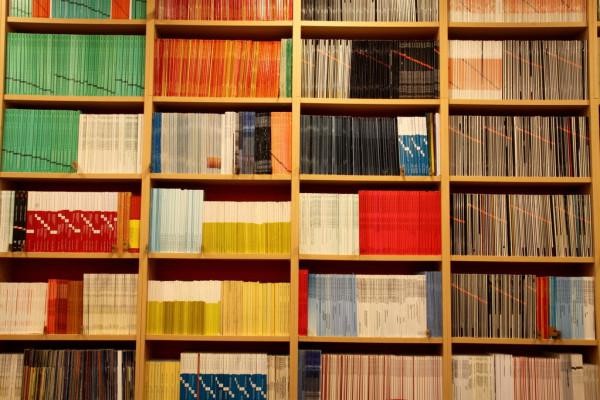 Εσωτερικός κανονισμός λειτουργίας Σχολικής Βιβλιοθήκης 22ου Δημοτικό Σχολείο Καλαμάτας Ο Εσωτερικός Κανονισμός Λειτουργίας της Σχολικής Βιβλιοθήκης του  22ου Δημοτικού Σχολείο Καλαμάτας συντάχθηκε σύμφωνα με την αριθ.πρωτ. :Φ14/22511/Δ1/9-2-2018 (ΦΕΚ Β΄688/28-02-2018)Υ.Α. Υπουργική απόφαση με θέμα: «Ίδρυση Δικτύου Σχολικών Βιβλιοθηκών Δημόσιων Δημοτικών Σχολείων».    Η παρούσα έκδοσή του εγκρίθηκε με την αριθ. ----/29/2/24 Πράξη του Συλλόγου Διδασκόντων.Ο Εσωτερικός Κανονισμός Λειτουργίας είναι προσαρμοσμένος στις ιδιαίτερες συνθήκες της Σχολικής Μονάδας, απαντά στις τρέχουσες ανάγκες των χρηστών και μπορεί να ανανεωθεί μερικώς ή στο σύνολό του, κάθε φορά που οι συνθήκες το επιβάλλουν, όπως αυτές θα εκτιμώνται και θα αναλύονται από τον Σύλλογο Διδασκόντων και την υπεύθυνη της Σχολικής Βιβλιοθήκης.Ο Κανονισμός αναρτάται σε εμφανές σημείο της Σχολικής Βιβλιοθήκης, στην ιστοσελίδα του σχολείου και αντίγραφό του διατηρείται στο αρχείο της Σχολικής Μονάδας. Οι μαθητές, οι μαθήτριες και οι γονείς τους ενημερώνονται για τη λειτουργία της Βιβλιοθήκης στην αρχή κάθε σχολικής χρονιάς.Α. Σκοπός της Σχολικής Βιβλιοθήκης είναι:α) Η παροχή σε όλους τους μαθητές και τις μαθήτριες της σχολικής μονάδας ενός χώρου που επιτρέπει τη φυσική και διανοητική πρόσβαση στην πληροφόρηση και στον κόσμο των ιδεών.β) Η καλλιέργεια μίας μακρόχρονης σχέσης των μαθητών/τριών με τον κόσμο του έντυπου λόγου και της εικόνας,μέσα από την απόλαυση του διαβάσματος.γ) Η υιοθέτηση των αρχών διακήρυξης της UNESCO/IFLA για τις Σχολικές Βιβλιοθήκες, με έμφαση σε αυτές που αναφέρονται στην ελεύθερη και ισότιμη πρόσβαση των χρηστών στα μέσα, τις πηγές και τις υπηρεσίες μάθησης που προσφέρονται.δ) Η υποστήριξη του εκπαιδευτικού έργου.Β. Για να πετύχει τα παραπάνω, η Σχολική Βιβλιοθήκη, μέσω της υπεύθυνης, των συνυπεύθυνων αλλά και του Συλλόγου Διδασκόντων, επιδιώκει:1. Να αγκαλιάσει η Σχολική Βιβλιοθήκη όσο το δυνατόν περισσότερες πλευρές του εκπαιδευτικού έργου.2. Να ενημερώσει τους χρήστες και να εμπλουτίσει τη συλλογή της Βιβλιοθήκης.3. Να εξοικειώσει τους  μαθητές/τριες με τη λειτουργία μιας σύγχρονης βιβλιοθήκης.4. Να συμβάλλει στη δικτύωση της Σχολικής Βιβλιοθήκης με άλλες και την ανταλλαγή τεχνογνωσίας και καλών πρακτικών.Γ. Ως χρήστες ορίζονται τα μέλη της σχολικής κοινότητας και συγκεκριμένα οι μαθητές/τριες, το διδακτικό και βοηθητικό προσωπικό, προς όφελος των οποίων λειτουργεί η Σχολική Βιβλιοθήκη. Τα μέλη έχουν δικαίωμα χρήσης του χώρου και του υλικού της βιβλιοθήκης. Από τα μέλη της σχολικής κοινότητας οι μαθητές/τριες καλύπτουν, κατά προτεραιότητα, έναντι των άλλων χρηστών, τις εκπαιδευτικές και μορφωτικές ανάγκες τους.Για κάθε μέλος της βιβλιοθήκης εκδίδεται από την υπεύθυνη ή τους συνυπεύθυνους κάρτα δανεισμού, μέσω της οποίας ο χρήστης έχει το δικαίωμα να δανείζεται το υλικό.Δ. Η Βιβλιοθήκη λειτουργεί με την παρουσία του υπεύθυνου Βαρβιτσιώτη Νικήτα ΠΕ 70, και βοηθητικά, όταν αυτό χρειαστεί,  από εκπαιδευτικούς που θα οριστούν εκτάκτως από τον Σύλλογο Διδασκόντων. Επίσης, η λειτουργία της διευκολύνεται από τους εκάστοτε μαθητές- μαθήτριες που έχουν οριστεί ως βιβλιοθηκονόμοι.Για το σχολικό έτος 2023-24η λειτουργία ορίστηκε κάθεΤετάρτη : 13:15-14:00Πέμπτη : 12:20- 13:15Παρασκευή 12:20- 13:15.Η ανακοίνωση για τις ώρες λειτουργίας έχει αναρτηθεί στην είσοδο της βιβλιοθήκης και σε εμφανές σημείο του σχολείου.Κάθε εκπαιδευτικός, με τους μαθητές/τριες του τμήματός του, μπορεί να έχει πρόσβαση στο χώρο της σχολικής βιβλιοθήκης και εκτός των τακτικών ωρών λειτουργίας της, μετά από συνεννόηση με τον υπεύθυνο της βιβλιοθήκης. Σε αυτές τις περιπτώσεις είναι απαραίτητος ο προγραμματισμός εκ των προτέρων, με συμπλήρωση σχετικού πλάνου, ώστε να μην υπάρχει σύμπτωση χρήσεων.Ε. Ο χώρος της Σχολικής Βιβλιοθήκης παρέχει τις εξής δυνατότητες στους χρήστες:α) Αναζήτηση βιβλίων, περιοδικών για ανάγνωση, μελέτη, δανεισμό.β)Παρακολούθηση ταινιών ή εκπαιδευτικών βίντεο.γ)Χρήση του χώρου για διενέργεια δράσεων (εκπόνηση εργασίας στα πλαίσια της μαθησιακής διαδικασίας, παιγνιώδεις, βιωματικές δραστηριότητες μάθησης και φιλαναγνωσίας, δημιουργία εικαστικών έργων, παρουσίαση βιβλίων ή θεατρικών έργων, οργάνωση εκθέσεων, φιλοξενία συγγραφέων/εικονογράφων, σχεδιασμό θεματικού περιοδικού, σχολικής εφημερίδας, κόμικς κ.ά.).δ) Πρόσβαση σε υπολογιστή και στο διαδίκτυο, για διενέργεια έρευνας, μελέτης, αναζήτησης πληροφοριών και συνεργασίας με άλλα σχολεία στα πλαίσια εκπαιδευτικών προγραμμάτων του σχολείου. (Για το έτος 2023-24 δεν υπάρχει)ε) Φωτοτύπηση δεν επιτρέπεται.ΣΤ. Ειδικότερα όσον αφορά την εύρυθμη λειτουργία της βιβλιοθήκης:Οι χρήστες μπορούν να αναζητήσουν μόνοι τους το υλικό που τους ενδιαφέρει στα ράφια. Ο δανεισμός, η παραγωγή φωτοαντιγράφων  και η χρήση τεκμηρίων που χαρακτηρίζονται ως σπάνια  καθώς και η πρόσβαση σε υπολογιστές πραγματοποιούνται μόνο με την παρουσία και την επίβλεψη   της υπεύθυνης της Σχολικής Βιβλιοθήκης.Οι χρήστες αφήνουν τις τσάντες τους στην είσοδο της βιβλιοθήκης. Μέσα στον χώρο της Βιβλιοθήκης, τηρείται ησυχία και δεν επιτρέπεται η κατανάλωση φαγητών και ροφημάτων, εκτός νερού. Απαραίτητος επίσης είναι και ο σεβασμός στο υλικό της Βιβλιοθήκης (Η/Υ, φωτοτυπικά, έπιπλα, βιβλία κ.τ.λ.). Το υλικό της συλλογής διατίθεται στα μέλη για διάβασμα και για δανεισμό. Οι χρήστες δεν ξαναβάζουν στα ράφια τα βιβλία, αλλά τα αφήνουν σε χώρο που υποδεικνύεται από την υπεύθυνη της βιβλιοθήκης ή από τους/τις εκάστοτε βιβλιοθηκονόμους.Η βιβλιοθήκη είναι δανειστική για όλο το υλικό της, εκτός από τα σπάνια βιβλία, το υλικό των σχολικών προγραμμάτων, τα CD, τις εγκυκλοπαίδειες, τα λεξικά και τα περιοδικά, που δίνονται μόνο για εσωτερικό δανεισμό.Όλα τα μέλη μπορούν να δανειστούν μέχρι δύο βιβλία συγχρόνως για 14 ημέρες. Τα βιβλία που έχουν αυξημένη ζήτηση, είναι δυνατόν να δανείζονται για μικρότερο χρονικό διάστημα από το προαναφερόμενο των 14 ημερών. Όλα τα μέλη έχουν το δικαίωμα ανανέωσης του δανεισμένου υλικού, μια μόνο φορά για επιπλέον επτά (7) ημέρες, με την προϋπόθεση ότι δεν έχει ζητηθεί από άλλο χρήστη. Για την ανανέωση ο χρήστης υποχρεούται να φέρει το υλικό στην βιβλιοθήκη και να ζητάει την ανανέωση προσωπικά.Υπάρχει ειδική Λίστα Αναμονής Εντύπου (που μπορούν τα μέλη να ζητήσουν από τον Υπεύθυνο της βιβλιοθήκης), και θα συμπληρώνεται από όλους όσοι επιθυμούν βιβλία που προσωρινά λείπουν επειδή τα έχει δανειστεί άλλο μέλος.Οι χρήστες είναι υπεύθυνοι για τα βιβλία που χρησιμοποιούν. Υπογραμμίσεις ή σημειώσεις στα βιβλία δεν επιτρέπονται. Το μέλος που χάνει ή επιστρέφει υλικό κατεστραμμένο, υποχρεούται να το αντικαταστήσει.Όλοι οι χρήστες που είναι χρεωμένοι με ληξιπρόθεσμα βιβλία δεν έχουν το δικαίωμα άλλου δανεισμού για ολόκληρη τη χρονιά.Ο καθένας δανείζεται για τον εαυτό του (δεν επιτρέπεται να το δώσει σε άλλους) και επιστρέφει το βιβλίο ο ίδιος, εκτός και αν οι συνθήκες δεν το επιτρέπουν και έχει συμφωνηθεί εξαρχής με την υπεύθυνη άλλος τρόπος συναλλαγής.Δεν επιτρέπεται η εξαγωγή βιβλίου ή άλλου υλικού, αν δεν έχει περάσει από τη διαδικασία δανεισμού από την  υπεύθυνη της Βιβλιοθήκης.Κανονισμός ΣχολικήςΒιβλιοθήκηςΚανονισμός ΣχολικήςΒιβλιοθήκηςΚανονισμός ΣχολικήςΒιβλιοθήκης2023-24